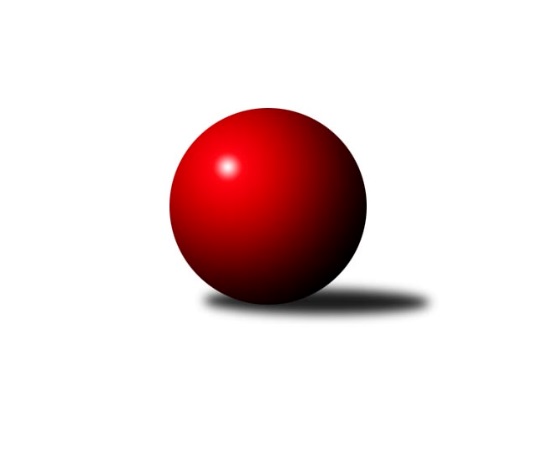 Č.1Ročník 2021/2022	3.10.2021Nejlepšího výkonu v tomto kole: 2692 dosáhlo družstvo: Rokytnice n. J.Východočeský přebor skupina A 2021/2022Výsledky 1. kolaSouhrnný přehled výsledků:Jičín B	- Josefov A	14:2	2591:2454		30.9.Rokytnice n. J.	- Rokytnice n. J. B	14:2	2692:2412		1.10.Poříčí A	- Dvůr Kr. B	12:4	2607:2414		1.10.Vrchlabí C	- Milovice A	4:12	2432:2514		1.10.Nová Paka B	- Trutnov C		dohrávka		25.10.Tabulka družstev:	1.	Rokytnice n. J.	1	1	0	0	14 : 2 	 	 2692	2	2.	Jičín B	1	1	0	0	14 : 2 	 	 2591	2	3.	Poříčí A	1	1	0	0	12 : 4 	 	 2607	2	4.	Milovice A	1	1	0	0	12 : 4 	 	 2514	2	5.	Nová Paka B	0	0	0	0	0 : 0 	 	 0	0	6.	Trutnov C	0	0	0	0	0 : 0 	 	 0	0	7.	Vrchlabí C	1	0	0	1	4 : 12 	 	 2432	0	8.	Dvůr Kr. B	1	0	0	1	4 : 12 	 	 2414	0	9.	Josefov A	1	0	0	1	2 : 14 	 	 2454	0	10.	Rokytnice n. J. B	1	0	0	1	2 : 14 	 	 2412	0Podrobné výsledky kola:	 Jičín B	2591	14:2	2454	Josefov A	Marie Kolářová	 	 215 	 214 		429 	 2:0 	 416 	 	199 	 217		Roman Kašpar	Jiří Brumlich	 	 182 	 202 		384 	 0:2 	 415 	 	214 	 201		Jakub Hrycík	Vladimír Řehák	 	 228 	 220 		448 	 2:0 	 441 	 	221 	 220		Lukáš Ludvík	Jiří Čapek	 	 241 	 206 		447 	 2:0 	 374 	 	181 	 193		Lukáš Rožnovský	Ladislav Křivka	 	 195 	 223 		418 	 2:0 	 368 	 	189 	 179		Petr Hrycík	Pavel Kaan	 	 238 	 227 		465 	 2:0 	 440 	 	214 	 226		Jiří Rückerrozhodčí: Roman BurešNejlepší výkon utkání: 465 - Pavel Kaan	 Rokytnice n. J.	2692	14:2	2412	Rokytnice n. J. B	Zdeněk Novotný st.	 	 217 	 213 		430 	 2:0 	 401 	 	191 	 210		Tomáš Cvrček	Roman Stříbrný	 	 211 	 218 		429 	 2:0 	 424 	 	228 	 196		Pavel Müller	Pavel Hanout	 	 219 	 195 		414 	 0:2 	 436 	 	224 	 212		Lukáš Sýs	Jan Mařas	 	 238 	 242 		480 	 2:0 	 381 	 	193 	 188		Zuzana Hartychová	Slavomír Trepera	 	 251 	 242 		493 	 2:0 	 405 	 	202 	 203		Jan Řebíček	Jan Volf	 	 252 	 194 		446 	 2:0 	 365 	 	176 	 189		Věra Stříbrnározhodčí: Libuše HartychováNejlepší výkon utkání: 493 - Slavomír Trepera	 Poříčí A	2607	12:4	2414	Dvůr Kr. B	Daniel Havrda	 	 238 	 221 		459 	 2:0 	 397 	 	193 	 204		Miroslav Šulc	Jakub Petráček	 	 256 	 220 		476 	 2:0 	 420 	 	210 	 210		Martin Kozlovský	Miroslav Kužel	 	 230 	 237 		467 	 2:0 	 392 	 	206 	 186		Ladislav Malý	Jan Gábriš	 	 198 	 212 		410 	 0:2 	 456 	 	242 	 214		Michal Sirový	Lubomír Šimonka	 	 209 	 185 		394 	 0:2 	 401 	 	196 	 205		Martina Kramosilová	Jan Roza	 	 188 	 213 		401 	 2:0 	 348 	 	191 	 157		Martin Šnytrrozhodčí: Jan RozaNejlepší výkon utkání: 476 - Jakub Petráček	 Vrchlabí C	2432	4:12	2514	Milovice A	Jan Vaníček	 	 162 	 166 		328 	 0:2 	 392 	 	189 	 203		Miroslav Souček	Jan Stejskal	 	 199 	 206 		405 	 0:2 	 415 	 	207 	 208		Tomáš Fuchs	Jaroslav Lux	 	 187 	 209 		396 	 0:2 	 406 	 	175 	 231		Vlastimil Hruška	Josef Rychtář	 	 227 	 209 		436 	 0:2 	 464 	 	226 	 238		Pavel Jaroš	Jana Votočková	 	 212 	 207 		419 	 2:0 	 414 	 	207 	 207		Martin Včeliš	Eva Fajstavrová	 	 231 	 217 		448 	 2:0 	 423 	 	216 	 207		David Jarošrozhodčí: Roman TrýznaNejlepší výkon utkání: 464 - Pavel JarošPořadí jednotlivců:	jméno hráče	družstvo	celkem	plné	dorážka	chyby	poměr kuž.	Maximum	1.	Slavomír Trepera 	Rokytnice n. J.	493.00	324.0	169.0	7.0	1/1	(493)	2.	Jan Mařas 	Rokytnice n. J.	480.00	312.0	168.0	4.0	1/1	(480)	3.	Jakub Petráček 	Poříčí A	476.00	307.0	169.0	1.0	1/1	(476)	4.	Miroslav Kužel 	Poříčí A	467.00	326.0	141.0	2.0	1/1	(467)	5.	Pavel Kaan 	Jičín B	465.00	306.0	159.0	5.0	1/1	(465)	6.	Pavel Jaroš 	Milovice A	464.00	291.0	173.0	1.0	1/1	(464)	7.	Daniel Havrda 	Poříčí A	459.00	315.0	144.0	1.0	1/1	(459)	8.	Michal Sirový 	Dvůr Kr. B	456.00	299.0	157.0	3.0	1/1	(456)	9.	Vladimír Řehák 	Jičín B	448.00	305.0	143.0	4.0	1/1	(448)	10.	Eva Fajstavrová 	Vrchlabí C	448.00	314.0	134.0	3.0	1/1	(448)	11.	Jiří Čapek 	Jičín B	447.00	305.0	142.0	9.0	1/1	(447)	12.	Jan Volf 	Rokytnice n. J.	446.00	296.0	150.0	9.0	1/1	(446)	13.	Lukáš Ludvík 	Josefov A	441.00	289.0	152.0	3.0	1/1	(441)	14.	Jiří Rücker 	Josefov A	440.00	295.0	145.0	8.0	1/1	(440)	15.	Josef Rychtář 	Vrchlabí C	436.00	286.0	150.0	8.0	1/1	(436)	16.	Lukáš Sýs 	Rokytnice n. J. B	436.00	311.0	125.0	10.0	1/1	(436)	17.	Zdeněk Novotný  st.	Rokytnice n. J.	430.00	293.0	137.0	6.0	1/1	(430)	18.	Marie Kolářová 	Jičín B	429.00	277.0	152.0	3.0	1/1	(429)	19.	Roman Stříbrný 	Rokytnice n. J.	429.00	299.0	130.0	8.0	1/1	(429)	20.	Pavel Müller 	Rokytnice n. J. B	424.00	303.0	121.0	11.0	1/1	(424)	21.	David Jaroš 	Milovice A	423.00	295.0	128.0	6.0	1/1	(423)	22.	Martin Kozlovský 	Dvůr Kr. B	420.00	298.0	122.0	6.0	1/1	(420)	23.	Jana Votočková 	Vrchlabí C	419.00	304.0	115.0	6.0	1/1	(419)	24.	Ladislav Křivka 	Jičín B	418.00	286.0	132.0	7.0	1/1	(418)	25.	Roman Kašpar 	Josefov A	416.00	291.0	125.0	7.0	1/1	(416)	26.	Jakub Hrycík 	Josefov A	415.00	273.0	142.0	5.0	1/1	(415)	27.	Tomáš Fuchs 	Milovice A	415.00	289.0	126.0	2.0	1/1	(415)	28.	Pavel Hanout 	Rokytnice n. J.	414.00	290.0	124.0	2.0	1/1	(414)	29.	Martin Včeliš 	Milovice A	414.00	290.0	124.0	6.0	1/1	(414)	30.	Jan Gábriš 	Poříčí A	410.00	285.0	125.0	5.0	1/1	(410)	31.	Vlastimil Hruška 	Milovice A	406.00	296.0	110.0	3.0	1/1	(406)	32.	Jan Stejskal 	Vrchlabí C	405.00	290.0	115.0	10.0	1/1	(405)	33.	Jan Řebíček 	Rokytnice n. J. B	405.00	301.0	104.0	14.0	1/1	(405)	34.	Martina Kramosilová 	Dvůr Kr. B	401.00	281.0	120.0	11.0	1/1	(401)	35.	Jan Roza 	Poříčí A	401.00	286.0	115.0	6.0	1/1	(401)	36.	Tomáš Cvrček 	Rokytnice n. J. B	401.00	300.0	101.0	14.0	1/1	(401)	37.	Miroslav Šulc 	Dvůr Kr. B	397.00	285.0	112.0	12.0	1/1	(397)	38.	Jaroslav Lux 	Vrchlabí C	396.00	283.0	113.0	7.0	1/1	(396)	39.	Lubomír Šimonka 	Poříčí A	394.00	279.0	115.0	13.0	1/1	(394)	40.	Ladislav Malý 	Dvůr Kr. B	392.00	270.0	122.0	13.0	1/1	(392)	41.	Miroslav Souček 	Milovice A	392.00	285.0	107.0	8.0	1/1	(392)	42.	Jiří Brumlich 	Jičín B	384.00	288.0	96.0	13.0	1/1	(384)	43.	Zuzana Hartychová 	Rokytnice n. J. B	381.00	280.0	101.0	10.0	1/1	(381)	44.	Lukáš Rožnovský 	Josefov A	374.00	252.0	122.0	7.0	1/1	(374)	45.	Petr Hrycík 	Josefov A	368.00	272.0	96.0	12.0	1/1	(368)	46.	Věra Stříbrná 	Rokytnice n. J. B	365.00	257.0	108.0	16.0	1/1	(365)	47.	Martin Šnytr 	Dvůr Kr. B	348.00	245.0	103.0	13.0	1/1	(348)	48.	Jan Vaníček 	Vrchlabí C	328.00	247.0	81.0	22.0	1/1	(328)Sportovně technické informace:Starty náhradníků:registrační číslo	jméno a příjmení 	datum startu 	družstvo	číslo startu15874	Martin Včeliš	01.10.2021	Milovice A	1x
Hráči dopsaní na soupisku:registrační číslo	jméno a příjmení 	datum startu 	družstvo	500	Miroslav Šulc	01.10.2021	Dvůr Kr. B	25660	Ladislav Malý	01.10.2021	Dvůr Kr. B	23428	Roman Stříbrný	01.10.2021	Rokytnice n. J.	16424	Lukáš Sýs	01.10.2021	Rokytnice n. J. B	Program dalšího kola:2. kolo8.10.2021	pá	17:00	Josefov A - Rokytnice n. J.	8.10.2021	pá	17:00	Rokytnice n. J. B - Vrchlabí C	8.10.2021	pá	17:00	Dvůr Kr. B - Trutnov C	8.10.2021	pá	17:00	Milovice A - Nová Paka B	8.10.2021	pá	17:00	Poříčí A - Jičín B	Nejlepší šestka kola - absolutněNejlepší šestka kola - absolutněNejlepší šestka kola - absolutněNejlepší šestka kola - absolutněNejlepší šestka kola - dle průměru kuželenNejlepší šestka kola - dle průměru kuželenNejlepší šestka kola - dle průměru kuželenNejlepší šestka kola - dle průměru kuželenNejlepší šestka kola - dle průměru kuželenPočetJménoNázev týmuVýkonPočetJménoNázev týmuPrůměr (%)Výkon1xSlavomír TreperaRokytnice4931xSlavomír TreperaRokytnice1164931xJan MařasRokytnice4801xJakub PetráčekPoříčí A 113.264761xJakub PetráčekPoříčí A 4761xJan MařasRokytnice112.944801xMiroslav KuželPoříčí A 4671xPavel JarošMilovice A112.484641xPavel KaanJičín B4651xMiroslav KuželPoříčí A 111.124671xPavel JarošMilovice A4641xPavel KaanJičín B111.07465